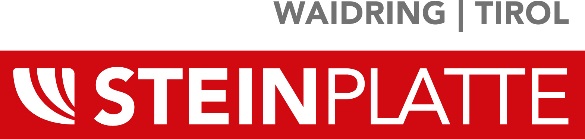 Presseinformation kurz Steinplatte Sommer 2023Rein in die Gondel – rauf in die Urzeit!  15 Jahre Triassic Park: Zum Jubiläum locken Augmented Reality und Wasser-Spaß auf die Steinplatte  Noch mehr Dino-tastische Attraktionen! Schon seit Sommer 2008 ertönt Dino-Gebrüll im interaktiven Freizeitpark auf der 1.700m hohen Steinplatte in Waidring. Der Triassic Park lockt mit besonderen Attraktionen für Saurier-Fans jeden Alters: Das Augmented Reality Rätsel bringt für die etwas älteren Kinder neues Leben in die Millionen Jahre alten Urzeit-Bewohner, direkt durch die eigene Handy-Kamera. Für die Kleineren bieten erstmalig die „Triassic Wasserspiele“ mit dem spannenden Wasserlauf und einem komplett neuen Spielplatz viele Gelegenheiten zum Abkühlen, Plantschen und Spielen. Darüber hinaus erkunden junge und junggebliebene Dino-Detektive den Triassic Trail, graben am Triassic Beach nach Fossilien oder bestaunen das Panorama von der 70m hohen Aussichtsplattform. Sollte sich das Bergwetter einmal nicht von seiner Sonnenseite zeigen, öffnet das Triassic Center und die Tropfsteinhöhle bei jeder Witterung allen Urzeit-Forschern die Türen. Wer dann alle Dino-Geheimnisse kennt, hat tolle Möglichkeiten wie Wandern, Klettern oder Biken im 3-Ländereck Tirol-Salzburg-Bayern. Ob ein Urlaub mit Eindrücken wie vor Millionen von Jahren oder aktiv im Hier und Jetzt – der Sommer auf der Steinplatte bietet zeitlosen Spaß für die ganze Familie.Öffnungszeiten:27. Mai bis 8. Oktober 2023 täglich durchgehend von 9:00 bis 16.45 UhrRollstuhl- und kinderwagentauglichDer Eintritt in den Park ist frei!Kontakt:Bergbahn Steinplatte, Alpegg 10, A-6384 Waidring
Tel.: +43 5353 5330-0, Mail: office@steinplatte.co.atwww.steinplatte.tirol/  ; www.triassicpark.at; Gütesiegel „Beste Österreichische Sommer-Bergbahnen“ Facebook: @steinplatte.waidring & @triassicpark.steinplatte Instagram: @steinplatte & @triassicpark.atYoutube: Bergbahn Steinplatte Waidring